Vabljenina predstavitev knjige humoresk, satiričnih spisov, kosmatih zgodb in zbadljivk Andreja Jelačina – Tonija Karjole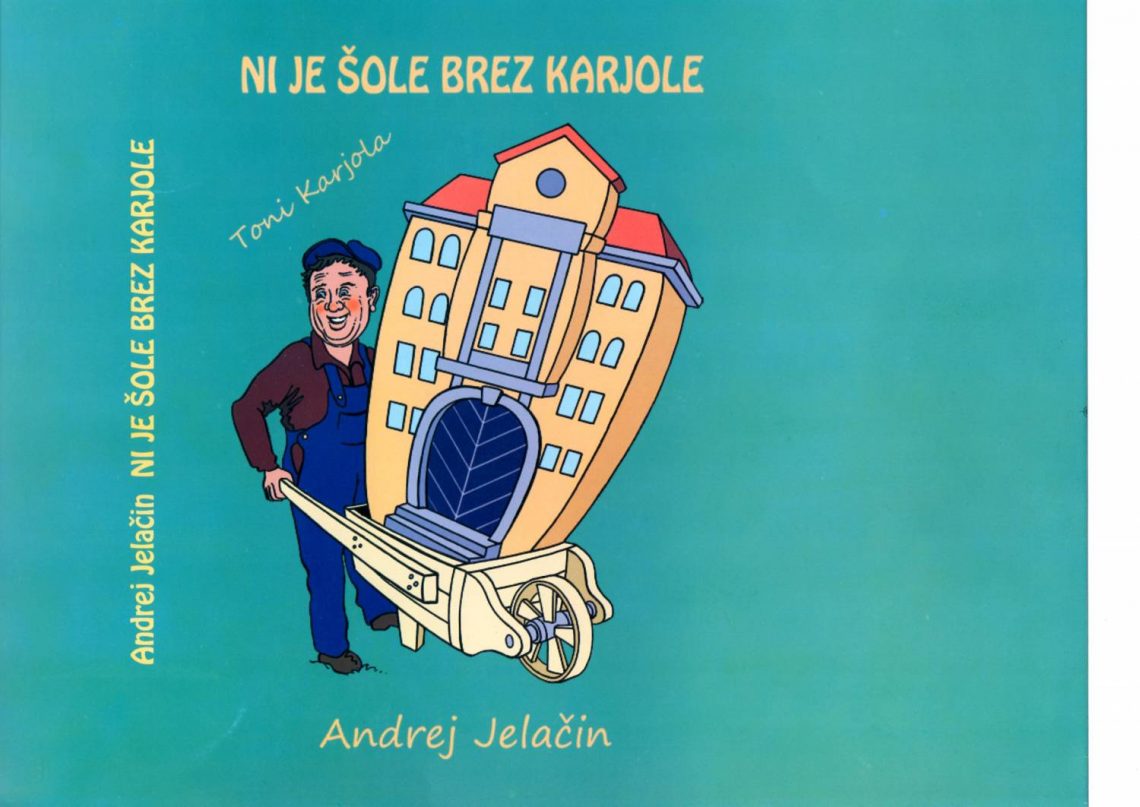 v medgeneracijski center Pri Tinci  v četrtek 8.11.2018 ob 17.uri